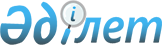 2022 жылға мүгедектер үшін жұмыс орындарының квотасын белгілеу туралыШығыс Қазақстан облысы Семей қаласының әкімдігінің 2021 жылғы 29 қарашадағы № 2597 қаулысы
      Қазақстан Республикасының "Халықты жұмыспен қамту туралы" Заңының 9-бабы 6-тармағына, Қазақстан Республикасының "Қазақстан Республикасында мүгедектерді әлеуметтік қорғау туралы" Заңының 31-бабы 1) тармақшасына, "Мүгедектер үшін жұмыс орындарын квоталау қағидаларын бекіту туралы" Қазақстан Республикасы Денсаулық сақтау және әлеуметтік даму министрінің 2016 жылғы 13 маусымдағы № 498 (Нормативтік құқықтық актілерді мемлекеттік тіркеу тізілімінде № 14010 болып тіркелген) бұйрығына сәйкес, мүгедектерді жұмыспен қамтуға жәрдем көрсету мақсатында, Семей қаласының әкімдігі ҚАУЛЫ ЕТЕДІ:
      1. 2022 жылға мүгедектерді жұмысқа орналастыру үшін жұмыс орындарының квотасы ауыр жұмыстардағы, зиянды және қауіпті еңбек жағдайлары бар жұмыстардағы жұмыс орындарын есепке алмай, ұйымдарға және жеке кәсіпкерлерге жұмыс орындары санынан осы қаулының қосымшасына сәйкес мөлшерде белгіленсін.
      2. Әкімдік қаулысының орындалуын бақылау қала әкімінің орынбасары А. С. Садырбаевқа жүктелсін.
      3. Осы қаулы оның алғашкы ресми жарияланған күнінен кейін күнтізбелік он күн өткен соң қолданысқа енгізіледі. 2022 жылға мүгедектер үшін жұмыс орындарының квотасы
					© 2012. Қазақстан Республикасы Әділет министрлігінің «Қазақстан Республикасының Заңнама және құқықтық ақпарат институты» ШЖҚ РМК
				
      Қала әкімі 

Б. Байахметов
Қала әкімдігінің
2021 жылғы "___" ______
№ ___ қаулысына
қосымша
Р/с №
Ұйымның атауы
Жұмыскерлердің тізімдік саны
Белгіленетін квота мөлшері
Белгіленетін квота мөлшері
Р/с №
Ұйымның атауы
Жұмыскерлердің тізімдік саны
%
адам
1. 
Шығыс Қазақстан облысы білім басқармасының Семей қаласы бойынша білім бөлімінің "№ 27 жалпы орта білім беретін мектеп" коммуналдық мемлекеттік мекемесі 
118
3         
3
2. 
Жеке кәсіпкер Баяхметова Гульнара Толеубековна
70
2
1
3. 
"Жан-Ер" жауапкершілігі шектеулі серіктестігі
180
3
5
4. 
"Крафт" жауапкершілігі шектеулі серіктестігі
64
2
1
5. 
"Әділ-Ем" жауапкершілігі шектеулі серіктестігі
82
2
2
6. 
Шығыс Қазақстан облысы білім басқармасының Семей қаласы бойынша білім бөлімінің "№ 49 жалпы орта білім беретін мектеп" коммуналдық мемлекеттік мекемесі
148
3
4
7. 
"Агрофирма "Приречное" жауапкершілігі шектеулі серіктестігі
137
3
4
8. 
"Еркемай KZ" жауапкершілігі шектеулі серіктестігі
50
2
1
9. 
"Эйкос" жауапкершілігі шектеулі серіктестігі
430
4
17
10. 
"Эйкос" өндірістік компаниясы" жауапкершілігі шектеулі серіктестігі
64
2
1
11. 
"Алфом" жауапкершілігі шектеулі серіктестігі
72
2
1
12. 
"Шығыс Қазақстан облысы Семей қаласының тұрғын үй - коммуналдық шаруашылық және тұрғын үй инспекциясы бөлімі" мемлекеттік мекемесінің шаруашылық жүргізу құқығында негізделген "Семей Водоканал" мемлекеттік коммуналдық кәсіпорны 
594
4
24
13. 
 "AMB-Group" жауапкершілігі шектеулі серіктестігі
155
3
5
14. 
Шығыс Қазақстан облысы білім басқармасының Семей қаласы бойынша білім бөлімінің "№ 9 "Айгөлек" бөбекжайы" коммуналдық мемлекеттік қазыналық кәсіпорны
71
2
1
15. 
"Аlina Group" жауапкершілігі шектеулі серіктестігінің филиалы
389
4
15
16. 
"Таксомоторный парк" жауапкершілігі шектеулі серіктестігі
231
3
7
17. 
"PROFIKZ" жауапкершілігі шектеулі серіктестігі
165
3
5
18. 
"Cash Trade" жауапкершілігі шектеулі серіктестігі
113
3
3
19. 
"Технология Комфорта" жауапкершілігі шектеулі серіктестігі
166
3
5
20. 
Шығыс Қазақстан облысы білім басқармасының "Мұқан Төлебаев атындағы музыка училищесі" коммуналдық мемлекеттік қазыналық кәсіпорны
149
3
4
21. 
"КАЗЭЛЕКТРОМАШ" жауапкершілігі шектеулі серіктестігі
166
3
5
22. 
Шығыс Қазақстан облысы денсаулық сақтау басқармасының "Семей қаласының перинаталдық орталығы" шаруашылық жүргізу құқығындағы коммуналдык мемлекеттік кәсіпорны
574
4
23
23. 
Жеке кәсіпкер Ахметов Зейнетулла Заманбекович 
95
2
2
24. 
"SEMEY-SAUDA" (СЕМЕЙ-САУДА) жауапкершілігі шектеулі серіктестігі
77
2
2
25. 
Шығыс Қазақстан облысы білім басқармасының Семей қаласы бойынша білім бөлімінің "Экономикалық лицей" коммуналдық мемлекеттік мекемесі
83
2
2
26. 
"KondiZ" жауапкершілігі шектеулі серіктестігі
116
3
4
27. 
"АЗИЯЭНЕРГОПРОЕКТМОНТАЖ" жауапкершілігі шектеулі серіктестігінің Семей филиалы
72
2
1
28. 
Шығыс Қазақстан облысы білім басқармасының Семей қаласы бойынша білім бөлімінің "№ 5 "Бала әлемі" бөбекжайы" коммуналдық мемлекеттік қазыналық кәсіпорны
65
2
1
29. 
Шығыс Қазақстан облысы білім басқармасының Семей қаласы бойынша білім бөлімінің "№ 10 "Бал бұлақ" гуманитарлық-эстетикалық және сауықтыру бейіндегі бөбекжайы" коммуналдық мемлекеттік қазыналық кәсіпорны 
80
2
2
30. 
Шығыс Қазақстан облысы білім басқармасының Семей қаласы бойынша білім бөлімінің "№ 40 жалпы орта білім беретін мектеп" коммуналдық мемлекеттік мекемесі
80
2
2
31. 
Шығыс Қазақстан облысы білім басқармасының Семей қаласы бойынша білім бөлімінің "Қайрат Рысқұлбеков атындағы № 33 жалпы орта білім беретін мектеп" коммуналдық мемлекеттік мекемесі
85
2
2
32. 
"Қазақ инновациялық гуманитарлық-заң университеті" білім беру мекемесі
410
4
16
33. 
Жеке кәсіпкер Швидченко Михаил Анатольевич 
200
3
6
34. 
Жеке кәсіпкер Баяхметов Айкын Сляхатович 
69
2
1
35. 
Шығыс Қазақстан облысы білім басқармасының "Геодезия және картография жоғары колледжі" коммуналдық мемлекеттік қазыналық кәсіпорны
106
3
3
36. 
"Ибраев+К" өндірістік кооперативі
158
3
5
37. 
"Қазақстан Республикасы Ішкі істер министрлігінің Шығыс Қазақстан облысы полиция департаментінің Семей қаласының полиция басқармасы" мемлекеттік мекемесі
964
4
38
38. 
"ADAL Trade Group" жауапкершілігі шектеулі серіктестігі
156
3
5
39. 
Шығыс Қазақстан облысы білім басқармасының Семей қаласы бойынша білім бөлімінің "Шүлбі жалпы орта білім беретін эстетикалық білім және тәрбие беру мектеп – кешені" коммуналдық мемлекеттік мекемесі
53
2
1
40. 
"BABY CARE" жауапкершілігі шектеулі серіктестігі
53
2
1
41. 
Шығыс Қазақстан облысы дене шынықтыру және спорт басқармасының "Шығыс Қазақстан облыстық бұқаралық спорт түрлері бойынша жоғарғы спорт шеберлігі мектебі" коммуналдық мемлекеттік мекемесі
69
2
1
42. 
"Семей халықаралық әуежайы" жауапкершілігі шектеулі серіктестігі
186
3
5
43. 
Шығыс Қазақстан облысы денсаулық сақтау басқармасының "Семей қаласының № 7 емханасы" шаруашылық жүргізу құқығындағы коммуналдық мемлекеттік кәсіпорны
490
4
20
44. 
Шығыс Қазақстан облысы мәдениет басқармасының "Абай атындағы театр" коммуналдық мемлекеттік қазыналық кәсіпорны
238
3
7
45. 
"Шығыс Бройлер" жауапкершілігі шектеулі серіктестігі
309
4
12
46. 
"Азия Декор" жауапкершілігі шектеулі серіктестігі
230
3
7
47. 
Шығыс Қазақстан облысы білім басқармасының Семей қаласы бойынша білім бөлімінің "№ 18 жалпы орта білім беретін мектеп" коммуналдық мемлекеттік мекемесі
90
2
2
48. 
Жеке кәсіпкер Канцеров Ильдар Султанович 
60
2
1
49. 
Шығыс Қазақстан облысы денсаулық сақтау басқармасының "Семей қаласының жедел медициналық жәрдем ауруханасы" шаруашылық жүргізу құқығындағы коммуналдық мемлекеттік кәсіпорны
1008
4
40
50. 
"Семей жолдары" жауапкершілігі шектеулі серіктестігі
180
3
5
51. 
"Шығыс Қазақстан облысы Семей қаласының тұрғын үй - коммуналдық шаруашылық және тұрғын үй инспекциясы бөлімі" мемлекеттік мекемесінің шаруашылық жүргізу құқығындағы "Теплокоммунэнерго" мемлекеттік коммуналдық кәсіпорны
1218
4
49
52. 
Шығыс Қазақстан облысы білім басқармасының Семей қаласы бойынша білім бөлімінің "№ 10 жалпы орта білім беретін мектеп" коммуналдық мемлекеттік мекемесі 
128
3
4
53. 
"Cемей механикалық зауыты" жауапкершілігі шектеулі серіктестігі
153
3
5
54. 
"АЭС Шүлбі ГЭС" жауапкершілігі шектеулі серіктестігі
177
3
5
55. 
"Ломбард Апорт" жауапкершілігі шектеулі серіктестігі
50
2
1
56. 
"Аралас үлгідегі № 6 емхана" медициналық мекемесі
242
3
7
57. 
"Семей кеме жасайтын және кеме жөндейтін зауыты" жауапкершілігі шектеулі серіктестігі
57
2
1
58. 
"АҚШЫҢ" КОРПОРАЦИЯСЫ" жауапкершілігі шектеулі серіктестігі
100
2
2
59. 
"Комплекс и К" жауапкершілігі шектеулі серіктестігі
59
2
1
60. 
Шығыс Қазақстан облысы әкімдігінің білім басқармасының "Құрылыс колледжі" коммуналдық мемлекеттік қазыналық кәсіпорны
146
3
4
61. 
Шығыс Қазақстан облысы білім басқармасының Семей қаласы бойынша білім бөлімінің "№ 38 жалпы орта білім беретін мектеп-лицей" коммуналдық мемлекеттік мекемесі
185
3
5
62. 
Шығыс Қазақстан облысы білім басқармасының Семей қаласы бойынша білім бөлімінің "Н. Г. Чернышевский атындағы № 1 жалпы орта білім беретін мектеп" коммуналдық мемлекеттік мекемесі
82
2
2
63. 
Шығыс Қазақстан облысы дене шынықтыру және спорт басқармасының "Жақсылық Үшкемпіров атындағы Семей қаласы бойынша № 1 Шығыс Қазақстан облыстық олимпиадалық резерв мамандандырылған балалар – жасөспірімдер спорт мектебі" коммуналдық мемлекеттік мекемесі
142
3
4
64. 
"МЕГАСТРОЙ-МАРКЕТ SK" жауапкершілігі шектеулі серіктестігі
108
3
3
65. 
"Семспецснаб" жауапкершілігі шектеулі серіктестігі
234
3
7
66. 
Жеке кәсіпкер Баяхметов Болат Кызырович 
55
2
1
67. 
"Назарбаев Зияткерлік мектептері" дербес білім беру ұйымының "Семей қаласындағы физика– математикалық бағытындағы Назарбаев Зияткерлік мектебі" филиалы
254
4
10
68. 
Шығыс Қазақстан облысы білім басқармасының "М. О. Әуезов атындағы педагогикалық колледж" коммуналдық мемлекеттік қазыналық кәсіпорны
175
3
5
69. 
"Береке" микроқаржы ұйымы" жауапкершілігі шектеулі серіктестігі
104
3
3
70. 
"Семей Құрылыс Материалдары" жауапкершілігі шектеулі серіктестігі
150
3
4
71. 
Шығыс Қазақстан облысы білім басқармасының Семей қаласы бойынша білім бөлімінің "Шақаман жалпы орта білім беретін мектебі" коммуналдық мемлекеттік мекемесі
57
2
1
72. 
"Шығыс Қазақстан облысы Семей қаласының арнаулы әлеуметтік қызметтер көрсету орталығы" коммуналдық мемлекеттік мекемесі
142
3
4
73. 
 "Гелиос" жауапкершілігі шектеулі серіктестігінің Семей қаласындағы филиалы
124
3
4
74. 
Жеке кәсіпкер Меджидов Хафиз Фаиз Оглы 
74
2
1
75. 
"Эмиль" жауапкершілігі шектеулі серіктестігінің Семей қаласындағы филиалы
134
3
4
76. 
 "Искон" жауапкершілігі шектеулі серіктестігі
210
3
6
77. 
Шығыс Қазақстан облысы білім басқармасының Семей қаласы бойынша білім бөлімінің "№ 4 жалпы орта білім беретін мектеп" коммуналдық мемлекеттік мекемесі
150
3
4
78. 
Шығыс Қазақстан облысы білім басқармасының Семей қаласы бойынша білім бөлімінің "Ә. Ибраев атындағы жалпы орта білім беретін мектебі" коммуналдық мемлекеттік мекемесі
66
2
1
79. 
Шығыс Қазақстан облысы білім басқармасының Семей қаласы бойынша білім бөлімінің "Ыбырай Алтынсарин атындағы № 37 гимназиясы" коммуналдық мемлекеттік мекемесі
163
3
5
80. 
"Семей машина жасау зауыты" акционерлік қоғамы
173
3
5
81. 
Шығыс Қазақстан облысы білім басқармасының Семей қаласы бойынша білім бөлімінің "№ 17 жалпы орта білім беретін мектеп" коммуналдық мемлекеттік мекемесі
117
3
3
82. 
"Банк Центр Кредит" акционерлік қоғамының Семей қаласындағы филиалы
99
2
2
83. 
Шығыс Қазақстан облысы білім басқармасының Семей қаласы бойынша білім бөлімінің "№ 43 жалпы орта білім беретін мектеп" коммуналдық мемлекеттік мекемесі
73
2
1
84. 
Шығыс Қазақстан облысы білім басқармасының Семей қаласы бойынша білім бөлімінің "№ 12 жалпы орта білім беретін мектеп" коммуналдық мемлекеттік мекемесі
158
3
5
85. 
"Темир-Транс" жауапкершілігі шектеулі серіктестігі
107
3
3
86. 
"SOLO-интерьер" жауапкершілігі шектеулі серіктестігі
78
2
2
87. 
 Шығыс Қазақстан облысы білім басқармасының "Семей қаласындағы Шығыс Қазақстан облыстық дарынды балаларға арналған мамандандырылған "Білім Инновация" лицейі" коммуналдық мемлекеттік мекемесі
70
2
1
88. 
"DG Translogistics" жауапкершілігі шектеулі серіктестігі
238
3
7
89. 
Шығыс Қазақстан облысы білім басқармасының Семей қаласы бойынша білім бөлімінің "№ 31 жалпы орта білім беретін мектеп" коммуналдық мемлекеттік мекемесі
108
3
3
90. 
Шығыс Қазақстан облысы денсаулық сақтау басқармасының "Семей қаласының № 4 емханасы" шаруашылық жүргізу құқығындағы коммуналдық мемлекеттік кәсіпорны
136
3
4
91. 
Шығыс Қазақстан облысы білім басқармасының "Шығыс Қазақстан технология колледжі" коммуналдық мемлекеттік қазыналық кәсіпорны
97
2
2
92. 
"АТФ Банк" акционерлік қоғамының Семей қаласындағы филиалы
82
2
2
93. 
Шығыс Қазақстан облысы білім басқармасының Семей қаласы бойынша білім бөлімінің "№ 44 жалпы орта білім беретін мектеп" коммуналдық мемлекеттік мекемесі
138
3
4
94. 
"ДАНК" жауапкершілігі шектеулі серіктестігі
126
3
4
95. 
"СемАЗ" жауапкершілігі шектеулі серіктестігі
340
4
14
96. 
"Семей Тазалық" жауапкершілігі шектеулі серіктестігі
148
3
4
97. 
"Semey Food" жауапкершілігі шектеулі серіктестігі
56
2
1
98. 
Шығыс Қазақстан облысы білім басқармасының Семей қаласы бойынша білім бөлімінің "№ 9 жалпы орта білім беретін мектеп" коммуналдық мемлекеттік мекемесі
117
3
3
99. 
"Қазақстан Республикасы Әділет министрлігінің Сот сараптамалары орталығы" республикалық мемлекеттік қазыналық кәсіпорнының филиалы Семей қаласы бойынша Сот сараптамалары институты
113
3
3
100. 
"Казполиграф" жауапкершілігі шектеулі серіктестігі
471
4
19
101. 
Шығыс Қазақстан облысы білім басқармасының Семей қаласы бойынша білім бөлімінің "№ 6 "Нұрсәуле" бөбекжайы" коммуналдық мемлекеттік қазыналық кәсіпорны
55
2
1
102. 
"Қазақстан инновациялық академиясы" мекемесі
85
2
2
103. 
"Орталық қаралу емханасы" медициналық мекемесі
100
2
2
104. 
Шығыс Қазақстан облысы білім басқармасының Семей қаласы бойынша білім бөлімінің "Балалар өнер мектебі" коммуналдық мемлекеттік қазыналық кәсіпорны 
64
2
1
105. 
Шығыс Қазақстан облысы әкімдігінің денсаулық сақтау басқармасының "Семей қаласының № 2 қалалық ауруханасы" шаруашылық жүргізу құқығындағы коммуналдық мемлекеттік кәсіпорны
275
4
11
106. 
Шығыс Қазақстан облысы денсаулық сақтау басқармасының "Семей қаласының № 2 емханасы" шаруашылық жүргізу құқығындағы коммуналдық мемлекеттік кәсіпорны
330
4
13
107. 
"Семей" медициналық колледжі" мекемесі
108
3
3
108. 
"ВАХТЕТ" жауапкершілігі шектеулі серіктестігі
54
2
1
109. 
Шығыс Қазақстан облысы әкімдігінің білім басқармасының "Көлік колледжі" коммуналдық мемлекеттік қазыналық кәсіпорны
153
3
5
110. 
Шығыс Қазақстан облысы білім басқармасының Семей қаласы бойынша білім бөлімінің "№ 28 жалпы орта білім беретін мектеп" коммуналдық мемлекеттік мекемесі
136
3
4
111. 
Жеке кәсіпкер Серимов Канат Сабрбекович 
90
2
2
112. 
Шығыс Қазақстан облысы білім басқармасының Семей қаласы бойынша білім бөлімінің "№ 32 жалпы орта білім беретін мектеп" коммуналдық мемлекеттік мекемесі
132
3
4
113. 
Шығыс Қазақстан облысы білім басқармасының Семей қаласы бойынша білім бөлімінің "№ 19 жалпы орта білім беретін мектеп" коммуналдық мемлекеттік мекемесі
176
3
5
114. 
Шығыс Қазақстан облысы білім басқармасының Семей қаласы бойынша білім бөлімінің "№ 8 "Балбөбек" бөбекжайы" коммуналдық мемлекеттік қазыналық кәсіпорны
68
2
1
115. 
Шығыс Қазақстан облысы әкімдігінің білім басқармасының "Радиотехника және байланыс колледжі" коммуналдық мемлекеттік қазыналық кәсіпорны
76
2
2
116. 
"Шығыс Қазақстан облысы Семей қаласының мәдениет және тілдерді дамыту бөлімі" мемлекеттік мекемесінің "Семей қаласының қалалық Мәдениет сарайы" коммуналдық мемлекеттік қазыналық кәсіпорны
104
3
3
117. 
"Yu kids island" жауапкершілігі шектеулі серіктестігі "Zhuldiz-ardak" балабақшасы
64
2
1
118. 
Шығыс Қазақстан облысы білім басқармасының Семей қаласы бойынша білім бөлімінің "№ 1 балалар музыка мектебі" коммуналдық мемлекеттік қазыналық кәсіпорны
100
2
2
119. 
Шығыс Қазақстан облысының жұмыспен қамту және әлеуметтік бағдарламаларды үйлестіру басқармасының "№ 1 Семей арнайы әлеуметтік қызмет көрсету орталығы" коммуналдық мемлекеттік мекемесі
201
3
6
120. 
Шығыс Қазақстан облысы денсаулық сақтау басқармасының "Семей қаласының Дүйсенбі Қалматаев атындағы мемлекеттік жоғарғы медицина колледжі" шаруашылық жүргізу құқығындағы коммуналдық мемлекеттік кәсіпорны
180
3
5
121. 
"Kaspi Bank" акционерлік қоғамының Семей қаласындағы филиалы
181
3
5
122. 
Шығыс Қазақстан облысы білім басқармасының Семей қаласы бойынша білім бөлімінің "№ 26 жалпы орта білім беретін мектеп" коммуналдық мемлекеттік мекемесі
60
2
1
123. 
"Қайнар" жоғары колледжі" жауапкершілігі шектеулі серіктестігі
53
2
1
124. 
Шығыс Қазақстан облысы дене шынықтыру және спорт басқармасының "Семей қаласының балалар – жасөспірімдер спорт мектебі" коммуналдық мемлекеттік мекемесі
102
3
3
125. 
Жеке кәсіпкер Ескендиров Ринат Ертаргинович 
83
2
2
126. 
Шығыс Қазақстан облысы білім басқармасының Семей қаласы бойынша білім бөлімінің "Төлеубай Аманов атындағы № 16 жалпы орта білім беретін мектеп" коммуналдық мемлекеттік мекемесі
119
3
4
127. 
Шығыс Қазақстан облысы білім басқармасының Семей қаласы бойынша білім бөлімінің "№ 7 жалпы орта білім беретін мектеп-лицей" коммуналдық мемлекеттік мекемесі
128
3
4
128. 
Шығыс Қазақстан облысы білім басқармасының Семей қаласы бойынша білім бөлімінің "№ 35 жалпы орта білім беретін мектеп" коммуналдық мемлекеттік мекемесі
114
3
3
129. 
"Транстелеком" акционерлік қоғамының Семей қаласындағы "Семейтранстелеком" филиалы
75
2
1
130. 
Шығыс Қазақстан облысы білім басқармасының Семей қаласы бойынша білім бөлімінің "№ 41 жалпы орта білім беретін мектеп" коммуналдық мемлекеттік мекемесі
82
2
2
131. 
Шығыс Қазақстан облысы білім басқармасының "Бизнес және сервис колледжі" коммуналдық мемлекеттік қазыналық кәсіпорны
99
2
2
132. 
Шығыс Қазақстан облысы білім басқармасының Семей қаласы бойынша білім бөлімінің "Ахмет Байтұрсынұлы атындағы № 47 жалпы орта білім беретін мектеп" коммуналдық мемлекеттік мекемесі
129
3
4
133. 
Шығыс Қазақстан облысы мәдениет басқармасының "Семей қаласының облыстық тарихи - өлкетану музейі" коммуналдық мемлекеттік қазыналық кәсіпорны
59
2
1
134. 
Шығыс Қазақстан облысы денсаулық сақтау басқармасының "Семей қаласының № 1 емханасы" шаруашылық жүргізу құқығындағы коммуналдық мемлекеттік кәсіпорны
452
4
18
135. 
Шығыс Қазақстан облысы білім басқармасының Семей қаласы бойынша білім бөлімінің "№ 1 "Арман" бөбекжайы" коммуналдық мемлекеттік қазыналық кәсіпорны
55
2
1
136. 
Шығыс Қазақстан облысы білім басқармасының Семей қаласы бойынша білім бөлімінің "Жүсіпбек Аймауытов атындағы жалпы орта білім беретін мектеп" коммуналдық мемлекеттік мекемесі
73
2
1
137. 
Шығыс Қазақстан облысы білім басқармасының Семей қаласы бойынша білім бөлімінің "№ 29 "Пальмира" жалпы орта білім беретін мектеп" коммуналдық мемлекеттік мекемесі
70
2
1
138. 
Шығыс Қазақстан облысының жұмыспен қамту және әлеуметтік бағдарламаларды үйлестіру басқармасының "№ 2 Семей арнайы әлеуметтік қызмет көрсету орталығы" коммуналдық мемлекеттік мекемесі
136
3
4
139. 
Жеке кәсіпкер Альпиев Бекен Тулебекович 
78
2
2
140. 
Жеке кәсіпкер Баяхметов Бекзат Болатович 
70
2
1
141. 
Шығыс Қазақстан облысы білім басқармасының Семей қаласы бойынша білім бөлімінің "Біржан Исадилов атындағы жалпы орта білім беретін мектеп" коммуналдық мемлекеттік мекемесі
50
2
1
142. 
Шығыс Қазақстан облысы білім басқармасының Семей қаласы бойынша білім бөлімінің "Балалар мен жастардың шығармашылық сарайы" коммуналдық мемлекеттік қазыналық кәсіпорны
163
3
5
143. 
Шығыс Қазақстан облысы білім басқармасының Семей қаласы бойынша білім бөлімінің "Шүлбі жалпы орта білім беретін эстетикалық білім және тәрбие беру мектеп-кешені" коммуналдық мемлекеттік мекемесі
90
2
2
144. 
Шығыс Қазақстан облысы білім басқармасының Семей қаласы бойынша білім бөлімінің "№ 11 жалпы орта білім беретін мектеп" коммуналдық мемлекеттік мекемесі
117
3
3
145. 
Шығыс Қазақстан облысы білім басқармасының Семей қаласы бойынша білім бөлімінің "Семей қаласының № 6 гимназиясы" коммуналдық мемлекеттік мекемесі
90
2
2
146. 
Шығыс Қазақстан облысы білім басқармасының Семей қаласы бойынша білім бөлімінің "№ 20 дамыта оқыту жалпы орта білім беретін мектебі" коммуналдық мемлекеттік мекемесі
94
2
2
147. 
Шығыс Қазақстан облысы білім басқармасының Семей қаласы бойынша білім бөлімінің "№ 48 жалпы орта білім беретін мектеп" коммуналдық мемлекеттік мекемесі
68
2
1
148. 
"Семей құю - механикалық зауыты" жауапкершілігі шектеулі серіктестігі
115
3
3
149. 
Шығыс Қазақстан облысы білім басқармасының "Семей қаласы бойынша білім бөлімі" мемлекеттік мекемесі
84
2
2
150. 
Шығыс Қазақстан облысы білім басқармасының Семей қаласы бойынша білім бөлімінің "№ 36 жалпы орта білім беретін мектеп" коммуналдық мемлекеттік мекемесі
73
2
1
151. 
Шығыс Қазақстан облысы білім басқармасының Семей қаласы бойынша білім бөлімінің "№ 23 жалпы орта білім беретін мектеп" коммуналдық мемлекеттік мекемесі
76
2
2
152. 
Шығыс Қазақстан облысы білім басқармасының Семей қаласы бойынша білім бөлімінің "№ 25 жалпы орта білім беретін мектеп" коммуналдық мемлекеттік мекемесі
76
2
2
153. 
Шығыс Қазақстан облысы білім басқармасының Семей қаласы бойынша білім бөлімінің "Бауыржан Момышұлы атындағы № 34 жалпы орта білім беретін мектеп" коммуналдық мемлекеттік мекемесі
95
2
2
154. 
Шығыс Қазақстан облысы білім басқармасының Семей қаласы бойынша білім бөлімінің "Приречное жалпы орта білім беретін мектебі" коммуналдық мемлекеттік мекемесі
58
2
1
155. 
Шығыс Қазақстан облысы білім басқармасының Семей қаласы бойынша білім бөлімінің "№ 30 жалпы орта білім беретін мектеп" коммуналдық мемлекеттік мекемесі
92
2
2
156. 
"KEREM EQUIPMENT LTD" ("КЕРЕМ ИКВИПМЕНТ ЛТД") жауапкершілігі шектеулі серіктестігі
246
3
7
157. 
"Семей қаласының Шәкәрім атындағы университеті" коммерциялық емес акционерлік қоғамы 
1066
4
43
158. 
Шығыс Қазақстан облысы денсаулық сақтау басқармасының "Өңірлік фтизиопульмонология және оңалту орталығы" шаруашылық жүргізу құқығындағы коммуналдық мемлекеттік кәсіпорны
525
4
21
159. 
"Ал Сем 2012" жауапкершілігі шектеулі серіктестігі
101
3
3
160. 
Шығыс Қазақстан облысы білім басқармасының Семей қаласы бойынша білім бөлімінің "Бегалин атындағы жалпы орта білім беретін мектеп" коммуналдық мемлекеттік мекемесі
74
2
1
161. 
Шығыс Қазақстан облысы білім басқармасының "№ 4 арнайы мектеп-интернаты" коммуналдық мемлекеттік мекемесі
65
2
1
162. 
Шығыс Қазақстан облысы білім басқармасының Семей қаласы бойынша білім бөлімінің "№ 21 жалпы орта білім беретін мектеп" коммуналдық мемлекеттік мекемесі
88
2
2
163. 
"Фирма "Азия" жауапкершілігі шектеулі серіктестігінің филиалы темірбетон бұйымдары зауыты
146
3
4
164. 
"АРАЙ-EAST FOOD" жауапкершілігі шектеулі серіктестігі
81
2
2
165. 
Шығыс Қазақстан облысы білім басқармасының "№ 8 балалар үйі" коммуналдық мемлекеттік мекемесі
72
2
1
166. 
"СЕЙВУР - ЛТД" жауапкершілігі шектеулі серіктестігі
63
2
1
167. 
Шығыс Қазақстан облысы білім басқармасының Семей қаласы бойынша білім бөлімінің "Шәкәрім атындағы үш тілде оқытатын көпбейінді гимназия" коммуналдық мемлекеттік мекемесі
90
2
2
168. 
"ВостокСтройГрупп" жауапкершілігі шектеулі серіктестігі
55
2
1
169. 
"Алтын бесік" бөбекжайы" жауапкершілігі шектеулі серіктестігі
69
2
1
170. 
Шығыс Қазақстан облысы білім басқармасының Семей қаласы бойынша білім бөлімінің "№ 11 "Ертөстік" бөбекжайы" коммуналдық мемлекеттік қазыналық кәсіпорны
71
2
1
171. 
Жеке кәсіпкер Тимирбаев Ойрат Курмашевич 
80
2
2
172. 
"Семей лингвистика және компьютерлік технологиялар мектеп – гимназиясы" жауапкершілігі шектеулі серіктестігі
90
2
2
173. 
"Семей-НОМАД" жауапкершілігі шектеулі серіктестігі
106
3
3
174. 
Қазақстан Республикасы Индустрия және инфрақұрылымдық даму министрлігінің Көлік комитетінің "Қазақстан су жолдары" республикалық мемлекеттік казыналық кәсіпорнының Семей филиалы
275
4
11
175. 
"Шығыс Қазақстан облысы Семей қаласының № 3 арнаулы әлеуметтік қызметтер көрсету орталығы" коммуналдық мемлекеттік мекемесі
186
3
6
176. 
Шығыс Қазақстан облысы әкімдігінің білім басқармасының "Электротехникалық колледж" коммуналдық мемлекеттік қазыналық кәсіпорны
149
3
4
177. 
Шығыс Қазақстан облысы білім басқармасының Семей қаласы бойынша білім бөлімінің "№ 7 "Ақ бота" бөбекжайы" коммуналдық мемлекеттік қазыналық кәсіпорны
59
2
1
178. 
"Шығыс Қазақстан облысы Семей қаласы әкімінің аппараты" мемлекеттік мекемесі
183
3
5
179. 
Шығыс Қазақстан облысы мәдениет басқармасының "Әміре Қашаубаев атындағы мемлекеттік филармониясы" коммуналдық мемлекеттік қазыналық кәсіпорны
146
3
4
180. 
Шығыс Қазақстан облысы білім басқармасының Семей қаласы бойынша білім бөлімінің "№ 15 жалпы орта білім беретін мектеп" коммуналдық мемлекеттік мекемесі
112
3
3
181. 
Шығыс Қазақстан облысы білім басқармасының "Рымбек Байсейітов атындағы Семей қаржы-экономикалық колледжі" коммуналдық мемлекеттік қазыналық кәсіпорны
121
3
4
182. 
Шығыс Қазақстан облысы денсаулық сақтау басқармасының "Семей қаласының ядролық медицина және онкология орталығы" шаруашылық жүргізу құқығындағы коммуналдық мемлекеттік кәсіпорны
410
4
16
183. 
Шығыс Қазақстан облысы денсаулық сақтау басқармасының "Семей қаласының мамандандырылған балалар үйі" коммуналдық мемлекеттік қазыналық кәсіпорны
100
2
2
184. 
Шығыс Қазақстан облысы мәдениет басқармасының "Шығыс Қазақстан облыстық Абай атындағы әмбебап кітапханасы" коммуналдық мемлекеттік мекемесі
66
2
1
185. 
Шығыс Қазақстан облысы білім басқармасының Семей қаласы бойынша білім бөлімінің "№ 2 "Айдана" бөбекжайы" коммуналдық мемлекеттік қазыналық кәсіпорны
59
2
1
186. 
Шығыс Қазақстан облысы білім басқармасының Семей қаласы бойынша білім бөлімінің "Мектеп жанындағы интернаты бар № 42 жалпы орта білім беретін мектеп" коммуналдық мемлекеттік мекемесі
118
3
4
187. 
Шығыс Қазақстан облысы денсаулық сақтау басқармасының "Семей қаласының қан орталығы" шаруашылық жүргізу құқығындағы коммуналдық мемлекеттік кәсіпорны
79
2
2
188. 
Шығыс Қазақстан облысы денсаулық сақтау басқармасының "Семей қаласының № 3 емханасы" шаруашылық жүргізу құқығындағы коммуналдық мемлекеттік кәсіпорны
203
3
6
189. 
"Семей қаласының № 3 консультативтік-диагностикалық емханасы" мекемесі
152
3
5
190. 
"Семей Сталь Сервис" ӨКФ" жауапкершілігі шектеулі серіктестігі
64
2
1
191. 
"ЖБИ Семей-Құрылыс" жауапкершілігі шектеулі серіктестігі
81
2
2
192. 
"Шығыс Қазақстан облысы Семей қаласы әкімдігінің халықты жұмыспен қамту орталығы" коммуналдық мемлекеттік мекемесі
50
2
1
193. 
"Шығыс Қазақстан облысы Семей қаласының мәдениет және тілдерді дамыту бөлімі" мемлекеттік мекемесінің "Семей қаласының орталықтандырылған кітапхана жүйесі" коммуналдық мемлекеттік мекемесі
85
2
2
194. 
"Қазақстан Халық Банкінің "Halyk Инкассация" еншілес ұйымы" жауапкершілігі шектеулі серіктестігінің Семей филиалы
57
2
1
195. 
Шығыс Қазақстан облысы білім басқармасының Семей қаласы бойынша білім бөлімінің "Озерки жалпы орта білім беретін мектебі" коммуналдық мемлекеттік мекемесі
55
2
1
196. 
 Шығыс Қазақстан облысы білім басқармасының Семей қаласы бойынша білім бөлімінің "№ 22 жалпы орта білім беретін мектеп - лицей" коммуналдық мемлекеттік мекемесі
108
3
3
197. 
Шығыс Қазақстан облысы білім басқармасының Семей қаласы бойынша білім бөлімінің "Қаныш Сәтпаев атындағы № 2 жалпы орта білім беретін мектеп" коммуналдық мемлекеттік мекемесі
84
2
2
198. 
Шығыс Қазақстан облысы денсаулық сақтау басқармасының "Семей қаласының жедел медициналық жәрдем станциясы" шаруашылық жүргізу құқығындағы коммуналдық мемлекеттік кәсіпорны
970
4
39
199. 
Шығыс Қазақстан облысы білім басқармасының Семей қаласы бойынша білім бөлімінің "№ 3 жалпы орта білім беретін мектеп-кешені" коммуналдық мемлекеттік мекемесі
87
2
2
200. 
Шығыс Қазақстан облысы мәдениет басқармасының "Невзоровтар отбасы атындағы Шығыс Қазақстан облыстық бейнелеу өнері музейі" коммуналдық мемлекеттік қазыналық кәсіпорны
67
2
1
201. 
Шығыс Қазақстан облысы білім басқармасының Семей қаласы бойынша білім бөлімінің "№ 4 "Балдәурен" бөбекжайы" коммуналдық мемлекеттік қазыналық кәсіпорны
75
2
2
202. 
"Жәмилә" мекемесі
94
2
2
203. 
"Тұмар – Кондитер" жауапкершілігі шектеулі серіктестігі
70
2
1
204. 
 "Семей теміржол ауруханасы" жауапкершілігі шектеулі серіктестігі
242
3
7
205. 
 "ШҚО Транс" жауапкершілігі шектеулі серіктестігі
89
2
2
206. 
"Фармаким" жауапкершілігі шектеулі серіктестігі
72
2
1
207. 
"Semey Bus" жауапкершілігі шектеулі серіктестігі
370
4
15
208. 
"Зеленстрой Семей" жауапкершілігі шектеулі серіктестігі
200
3
6
209. 
"Eurasia Metals Company" жауапкершілігі шектеулі серіктестігі
157
3
5
210. 
Шығыс Қазақстан облысы білім басқармасының "Дарынды балаларға арналған Ш. Уәлиханов атындағы "Жас Ұлан" арнайы ерлер мектеп – лицей – интернаты" коммуналдық мемлекеттік мекемесі
131
3
4
211. 
"Гармония семей" жауапкершілігі шектеулі серіктестігі
123
3
4
212. 
"Жылы Ресурс" жауапкершілігі шектеулі серіктестігі
117
3
4
213. 
Шығыс Қазақстан облысы білім басқармасының "№ 6 арнайы мектеп-интернат" коммуналдық мемлекеттік мекемесі
128
3
4
214. 
"Санаторий "KARAGAILY" Семей медициналық – әлеуметтік мекемесі
115
3
3
215. 
"Семей" автобус паркі" жауапкершілігі шектеулі серіктестігі
85
2
2
216. 
Шығыс Қазақстан облысы білім басқармасының "№ 3 арнайы мектеп - интернат" коммуналдық мемлекеттік мекемесі
99
2
2
217. 
 "TURKUAZ DISTRIBUTION" (ТУРКУАЗ ДИСТРИБЬЮШН) жауапкершілігі шектеулі серіктестігінің Семей қаласындағы филиалы
96
2
2
218. 
Шығыс Қазақстан облысы білім басқармасының "Жетім және ата-анасының қамқорлығынсыз қалған балаларға арналған мектеп - интернат" коммуналдық мемлекеттік мекемесі
96
2
2
219. 
Шығыс Қазақстан облысы білім басқармасының "№ 5 арнайы мектеп - интернат" коммуналдық мемлекеттік мекемесі
88
2
2
220. 
"Шығыс Қазақстан облысы Семей қаласының жұмыспен қамту, әлеуметтік бағдарламалар және азаматтық хал актілерін тіркеу бөлімі" мемлекеттік мекемесі
79
2
2
221. 
Шығыс Қазақстан облысы денсаулық сақтау басқармасының "Семей қаласының № 1 бастапқы медициналық-санитарлық көмек орталығы" шаруашылық жүргізу құқығындағы коммуналдық мемлекеттік кәсіпорны
68
2
1
222. 
"KMF (КМФ) микроқаржы ұйымы" жауапкершілігі шектеулі серіктестігінің Семей филиалы
63
2
1
223. 
"Қазақстан Республикасы Денсаулық сақтау министрлігінің санитариялық-эпидемиологиялық бақылау комитеті Шығыс Қазақстан облысының санитариялық - эпидемиологиялық бақылау департаменті Семей қалалық санитариялық - эпидемиологиялық бақылау басқармасы" республикалық мемлекеттік мекемесі 
65
2
1
224. 
 "Масло-Дел" жауапкершілігі шектеулі серіктестігінің Семей қаласындағы филиалы
50
2
1
225. 
"Фелита" жауапкершілігі шектеулі серіктестігі
60
2
1
226. 
"ProfТранс-KZ" жауапкершілігі шектеулі серіктестігі
50
2
1
227. 
"First Heartland Jýsan Bank" акционерлік қоғамының "Семей" филиалы
57
2
1
228. 
"Innovative college" мекемесі
50
2
1
229. 
"Металлист" жауапкершілігі шектеулі серіктестігі
50
2
1
230. 
Шығыс Қазақстан облысы цифрландыру және архивтер басқармасының "Қазіргі заман тарихын құжаттандыру орталығы" коммуналдық мемлекеттік мекемесі
50
2
1
231. 
"Гуманитарлық - экономикалық колледж" мекемесі
59
2
1
232. 
"Шұғыл көмек дәрігерлері және парамедиктер ұлттық бірлестігі" қоғамдық бірлестігі
53
2
1
233. 
"Мирас плюс" жауапкершілігі шектеулі серіктестігі
51
2
1
234. 
Шығыс Қазақстан облысы білім басқармасының Семей қаласы бойынша білім бөлімінің "Түрксіб жалпы орта білім беретін мектебі" коммуналдық мемлекеттік мекемесі
55
2
1
235. 
Шығыс Қазақстан облысы әкімдігінің денсаулық сақтау басқармасының "Семей қаласының № 12 бастапқы медициналық - санитарлық көмек орталығы" коммуналдық мемлекеттік қазыналық кәсіпорны
61
2
1
236. 
Шығыс Қазақстан облысы білім басқармасының Семей қаласы бойынша білім бөлімінің "№ 13 жалпы орта білім беретін мектеп" коммуналдық мемлекеттік мекемесі
50
2
1
237. 
Қазақстан Республикасы Цифрлық даму, инновациялар және аэроғарыш өнеркәсібі министрлігінің Геодезия және картография комитетінің "Ұлттық геодезия және кеңістіктік ақпарат орталығы" шаруашылық жүргізу құқығындағы республикалық мемлекеттік кәсіпорнының "Шығысгеодезия" филиалы
54
2
1
238. 
Шығыс Қазақстан облысы білім басқармасының Семей қаласы бойынша білім бөлімінің "Ақбұлақ жалпы негізгі білім беретін мектебі" коммуналдық мемлекеттік мекемесі
55
2
1
239. 
Шығыс Қазақстан облысы білім басқармасының Семей қаласы бойынша білім бөлімінің "Әлихан Бөкейхан атындағы № 39 жалпы орта білім беретін мектеп" коммуналдық мемлекеттік мекемесі
128
3
4
240. 
Шығыс Қазақстан облысы әкімдігінің білім басқармасының "Геологиялық барлау колледжі" коммуналдық мемлекеттік қазыналық кәсіпорны
200
3
6